Name: ____________________________________________________________ Class: __________________Math 2 Unit 7 – Vocabulary and Angle Pair RelationshipsDay 1: Basics of GeometryDraw the given pictures.  Label all points.Angle Pair Relationships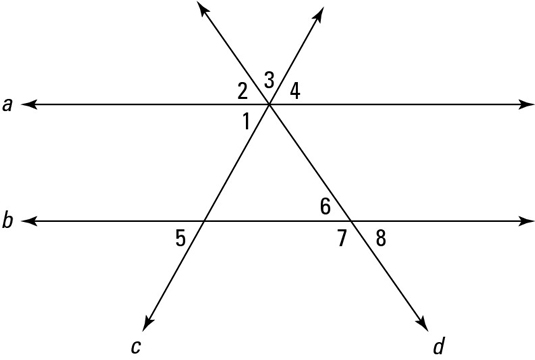 Name the Angle Pair Relationships!Supplementary Angles, Vertical Angles, Alternate Interior Angles, Alternate Exterior Angles, Corresponding Angles, Consecutive Interior Angles, or No RelationshipAngles 1 and 4: _______________________________________Angles 1 and 5: _______________________________________Angles 4 and 5: _______________________________________Angles 6 and 7: _______________________________________Angles 5 and 7: _______________________________________Angles 6 and 8: _______________________________________Angles 2 and 8: _______________________________________Angles 2 and 6: _______________________________________Congruent AnglesAngle Bisector Angle Bisector Complementary AnglesSupplementary AnglesLinear Pair Linear Pair Vertical AnglesRight AnglesRight TriangleRight TriangleAngle Bisector Reflexive Property of CongruenceReflexive Property of CongruenceTransitive Property of CongruenceTransitive Property of CongruenceParallel LinesTransversalTransversalAlternate Interior AnglesAlternate Exterior AnglesCorresponding AnglesCorresponding AnglesConsecutive Interior AnglesTriangle Sum TheoremTriangle Sum TheoremExterior Angle TheoremExterior Angle Theorem1.  is the midpoint of .2.  Lines  and  intersect at point .  3.   bisects .4.  One angle has a measure of 50o and another has a measure of xo.  The two form a linear pair5.  Line is perpendicular to , and they intersect at point .  Line is also perpendicular to , intersecting at point 6.   and are complementary.7.   bisects 8.   has 2 congruent angles,  and 9.  Angles  and  are vertical angles.10. and  are parallel.  Point G is the midpoint of .11. One angles has a measure of   x + 45o, another has a measure of 2xo, and a 3rd had an angle of        x – 1o.  All 3 make a linear pair.12.  is a right triangle, where is a right angle.   and  are congruent. 